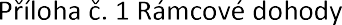 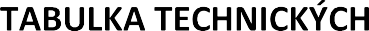 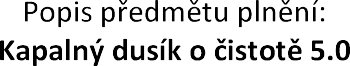 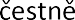 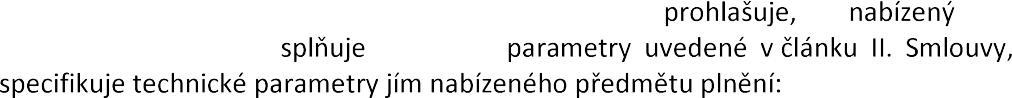 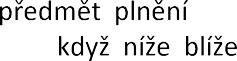 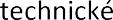 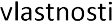 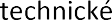 Technické parametry kapalného dusíku: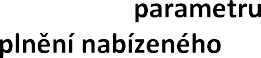 Pracovní tlak: 2,5 barprodávajícího	kupujícím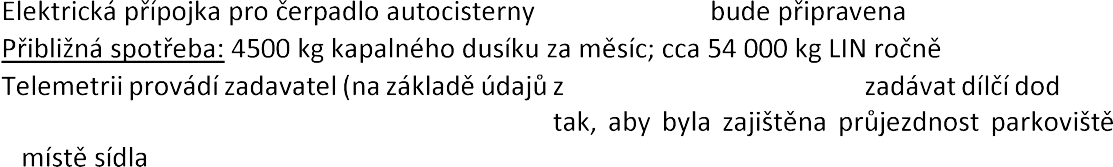 a koordinovat jejich dodávku s prodávajícítelemetrie bude kupující	ávkyv	kupujícího pro cisternu prodávajícího)   pouze v pracovní dny, kdy areál sídla kupujícího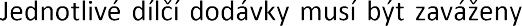 musí být prodávající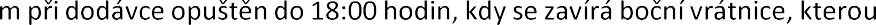 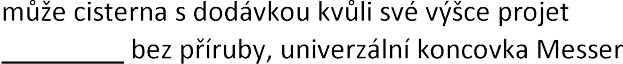 Foto koncovky: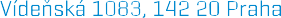 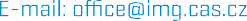 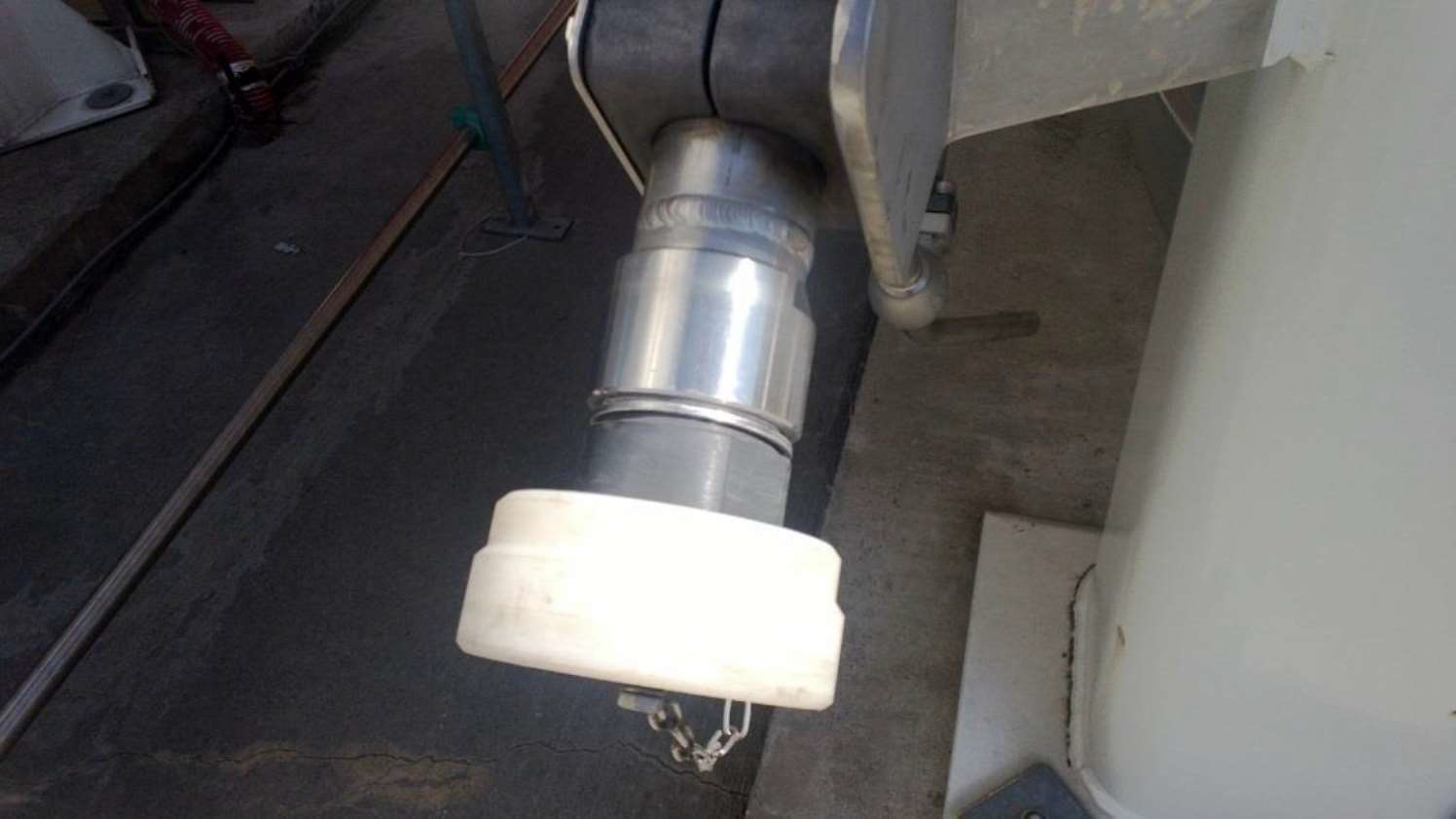 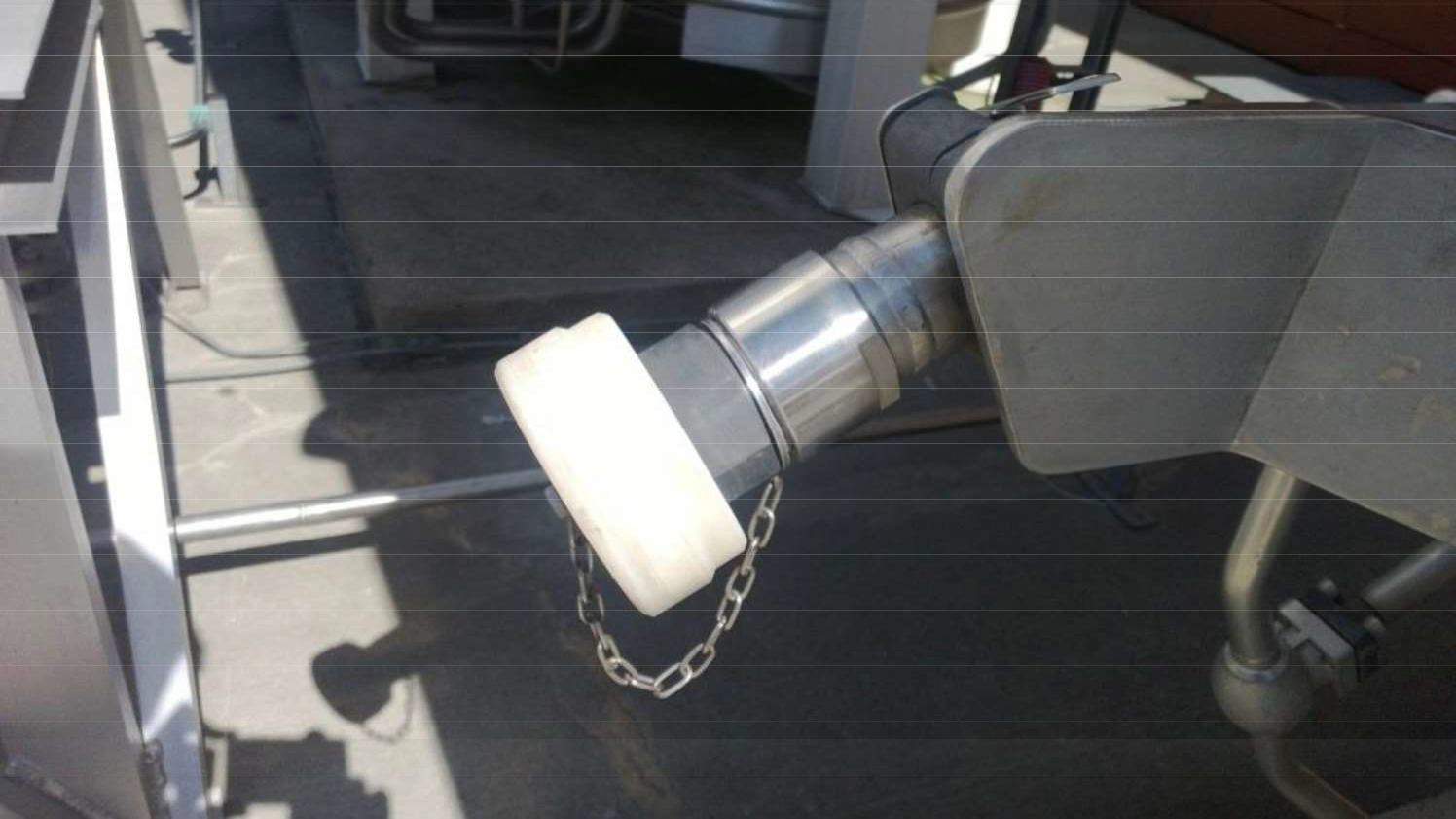 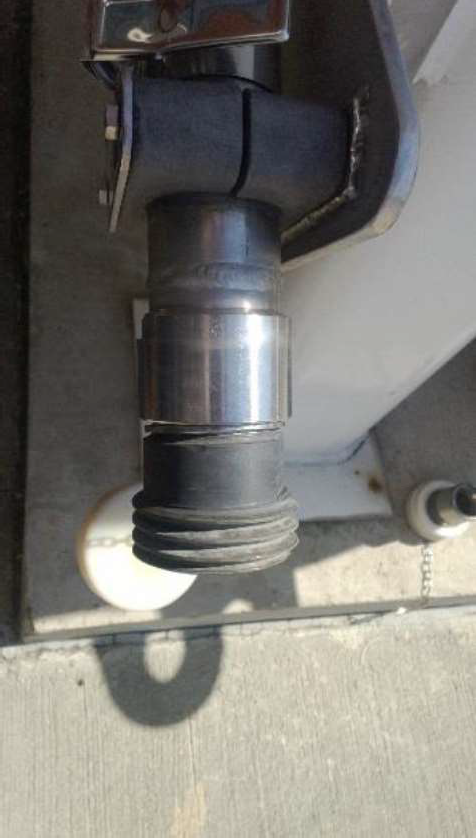 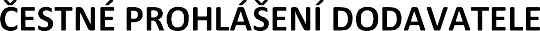 Prodávající, AIR PRODUCTS spol. s r.o., ní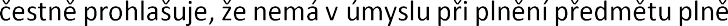 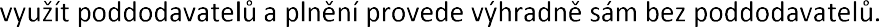 Popis parametru: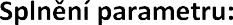 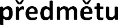 prodávajícím: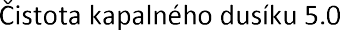 ANOXV	_ dne  	Podpis prodávajícího1